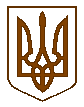 Баришівська  селищна  радаБаришівського  районуКиївської  областіВиконавчий комітетР І Ш Е Н Н Я  17.12.2019                                                                                              № 220.4                                                                    						 Про зняття з квартирного обліку громадян,які потребують поліпшення житлових умов, гр. Складанюка О.М.В зв’язку з проведенням перереєстрації квартирного обліку для надання житла при виконавчому комітеті селищної ради, враховуючи отримані в результаті перереєстрації дані та пропозиції комісії з житлових питань від 10.12.2019 протокол № 10, на підставі ст. 40 Житлового кодексу України, п. 26 Правил обліку громадян, які потребують поліпшення житлових умов, і надання їм жилих приміщень в Українській РСР, затверджених постановою ради Міністрів УРСР і Укрпрофради від 11.12.1984 р.  № 470 із наступними змінами, Положення «Про комісію з житлових питань при виконавчому комітеті Баришівської селищної ради», затвердженого рішенням селищної ради від 31.01.2019 № 53-04-07    та Закону України «Про місцеве самоврядування в Україні», виконавчий комітет  селищної ради в и р і ш и в:1. Зняти з квартирного обліку громадян, які потребують поліпшення житлових умов, гр. Складанюка Олександра Миколайовича, жителя с. Лукаші, вул. Молодіжна, буд. 24, в зв’язку з достатнім рівнем забезпеченості житловою площею.          2. Відділу соціального захисту населення апарату виконавчого комітету селищної ради внести відповідні зміни в списки осіб, які перебувають на квартирному обліку громадян, які потребують поліпшення житлових умов.        3. Контроль за виконанням даного рішення покласти на заступника селищного голови Данчук Ж.В.Селищний голова				    О.П. Вареніченко